Checklist for Gold Standard Recognition ProgramInstructions: The below is a sample template to guide Transport Providers in developing the Standard Operating Procedures (SOP) to obtain Gold Standard Recognition. Transport Providers must complete sections in red and customize template to suit their operations. Once all sections are completed the plan must be submitted to entitygoldstandard@belizetourismboard.orgName of Transport Provider______________________________Transport Provider license #______________________________________Copy of Vehicle/Bus Registration Certificate______________________________________Declaration:I hereby certify that all information provided in this application and plan is true, accurate and complete to the best of my knowledge. I have not withheld any information and understand any falsification is illegal and will disqualify this application.Print Name of Gold Standard Manager_________________________________Signature of Gold Standard Manager___________________________________Print Name of General Manager/Owner________________________________Signature of General Manager/Owner__________________________________Date: _________________-------------------------------------------------------------------------------------------------------------------------1) Appoint a Tourism Gold Standard ManagerContact information of the appointed Gold Standard ManagerName________________________________________Phone________________________________________Email_________________________________________Name of Alternate Gold Standard ManagerName__________________________________________Phone__________________________________________Email___________________________________________Duties and responsibilities of the Gold Standard ManagerEnsure that all employees know the procedures on how to handle a symptomatic case.Ensure that all logs are being followed on each tour.Conduct spot checks on tours to ensure all protocols are being followed.Ensure all employees have Personal Protective Equipment and cleaning and sanitizing equipmentLiaise with Ministry of Health on any symptomatic employee or guest and provide any logs necessary for contact tracingEnsure that Transport Provider SOPs are reviewed and modified as necessaryImplement corrective actions when employees and guests are non-compliant with protocolsList Others: (insert any additional duties/responsibilities assigned but not captured above)____________________________________________________________________________________________________________________________________________________________________________________________________________________________________________________________________________________________________________________________________________________2) Implement Monitoring and ReportingMonitoring Employee checks:If employee is sick, he/she should not come to work and report to Program Manager.Every employee will be asked the following questions:Have you been in close contact with a suspected or confirmed case of COVID 19?Are your experiencing a cough, shortness of breath or sore throatHave you had a fever in the last 48 hours?Have you had a loss of smell or taste?Have you had any vomiting or diarrhea in the last 24 hours?Does anyone in your immediate household present these symptoms?If multiple answers are yes, the employee will be isolated and the response plan will be activated. GuestsAny symptomatic guest will be isolated and the response plan will be activated. All will be observed for the following symptoms and reported:Less serious symptomsFeverDry coughHeadache ConjunctivitisTiredness (prior to tour activities)Loss of taste and smellA rash on skin or discoloration of fingers or toes. Aches and painsSore throatDiarrheaSerious symptomsDifficulty breathing or shortness of breath Chest pain or pressureLoss of taste and smellAny observation of symptoms will be communicated via the Ministry of Health and Wellness (MOHW) hotline 0-800-664- 2273. For contact tracing queries at the district level the following numbers below can be utilized:
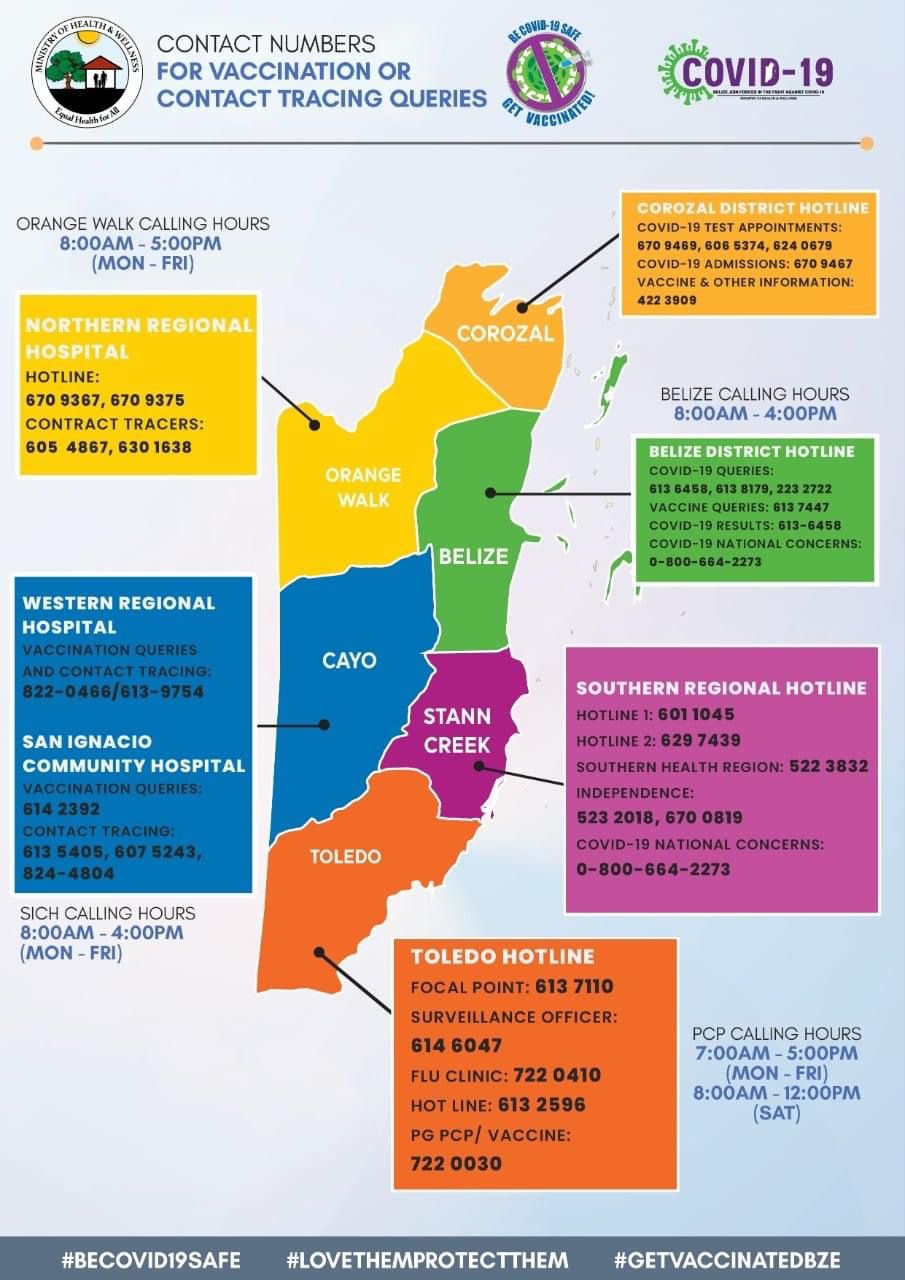 For reference of reporting, the template below will be used to record any individual displaying symptoms, including elevated temperatures: Templates of Log sheets used:COVID-19 Symptomatic log3) Implement Enhanced cleaning and Sanitization Cleaning and sanitization logs will be kept for all transport vehicle/bus. Below are logs for tracking of enhanced cleaning and sanitization. For reference use below samples or insert image if you already have logs. Sample LogsCleaning and sanitization time log fleetBelow is the general guidance for how to conduct enhanced cleaning and sanitization. For reference below are some suggestions or insert images of checklist for each area to be cleaned.Enhanced Cleaning Checklist for areas being cleaned: Vehicle/Bus Cleaning ChecklistInstructions:Personal hygiene regarding ‘cough etiquette’ and ‘hand hygiene’ must be observed. Keep cleaning products in the vehicle/bus. Clean/ Disinfect all high touch points in the vehicle/bus and remove all rubbish from vehicle/bus at the end of the journey/Shift.Note: Always ensure you wear correct Personal Protective EquipmentDisposal of wasteAll employees will wear protective gloves and face masks when handling trash. Trash bins will be lined with bags and tied off securely when full. All bags with possible contamination will be sealed in red bag and disposed separately.4) Develop a Response PlanAll staff must follow the following steps to deal with symptomatic guest and staff.Kindly insert step by step response plan based on your operations. See samples below.Upon Pick Up Temporarily isolate staff/guest at (Insert temporary isolation area here) as soon as symptoms are observed. Immediately contact the Program manager to report observations. Program Manager will contact the MOHW for guidance.Organize for transportation of guest/staff if advised after assessment by MOHW.Program Manager will contact Accommodation, Tour OperatorUpdate logs of COVID-19 case Conduct cleaning and sanitizing of vehicles/buses used for transportlog cleaning of all vehicles/busesDuring transportTemporarily isolate staff/guest at (Insert temporary isolation area here) as soon as symptoms are observed. Immediately contact the Program manager to report observations. Program Manager will contact the MOHW for guidance.Organize for transportation of guest/staff if advised after assessment by MOHW.Program Manager will contact Accommodation or Tour Operator Update logs of COVID-19 case disinfect and sanitize vehicles/buses and equipment used for transportlog cleaning of all vehicles/busesClosest medical facility identified (Insert name and contact information)__________________________________________________________________________________Additional notifications- Gold Manager(s) will assist guests with contacting their local diplomatic mission. This is often done to register their location and situation in a country if necessary. Should the guest(s) choose to contact the embassy directly they are free to use the local line. Should guest(s) request that the mission be contacted on their behalf then Management will request an electronic copy of their ID for verification purposes.Cleaning and disinfecting procedures after symptomatic guest departs: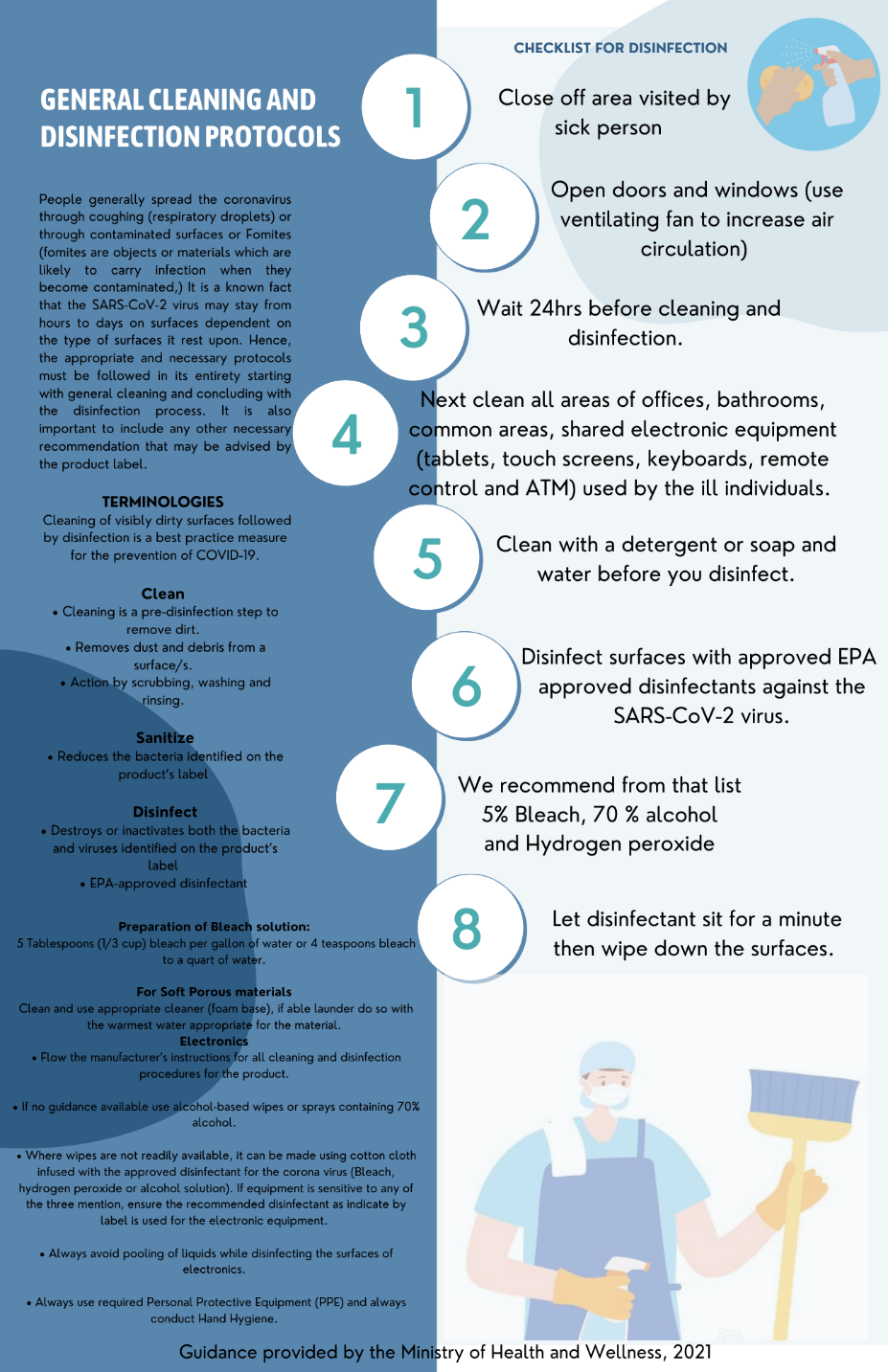 See below inventory list of cleaning material, equipment and PPEsSee below images of PPE and cleaning equipmentInsert images to correspond with your inventory5) Ensure Clear and Consistent Communication Transport policies All transport will be executed with the safest measures in all efforts to reduce risk for guests and employees.SignageBelow are images of signage around the vehicles, buses (where applicable). (Signs of social distancing, proper hand washing and symptoms for constant reminders to guest and staff. See annex for samples) Insert images installed in all relevant areas.7) Install Sanitizing StationsSee below images of sanitizing stations (installed equipment with soap dispensers, sanitizer gel, single use towels, etc) in all relevant areas (Vehicle, bus etc.)Insert images and list location of sanitizing station8) Deploy New Technology See below description and images of payment process (credit card, pre check-in credit card, website, online transfer, cash etc.) Insert description and screenshots or images.9) Implement a Training PlanAll employees will be trained on the new protocols implemented. Training offered will be logged using the template below (Insert log if you have your own template). Images will also be kept for records. (Insert images if available)Sample Training LogAnnex- Sample Signage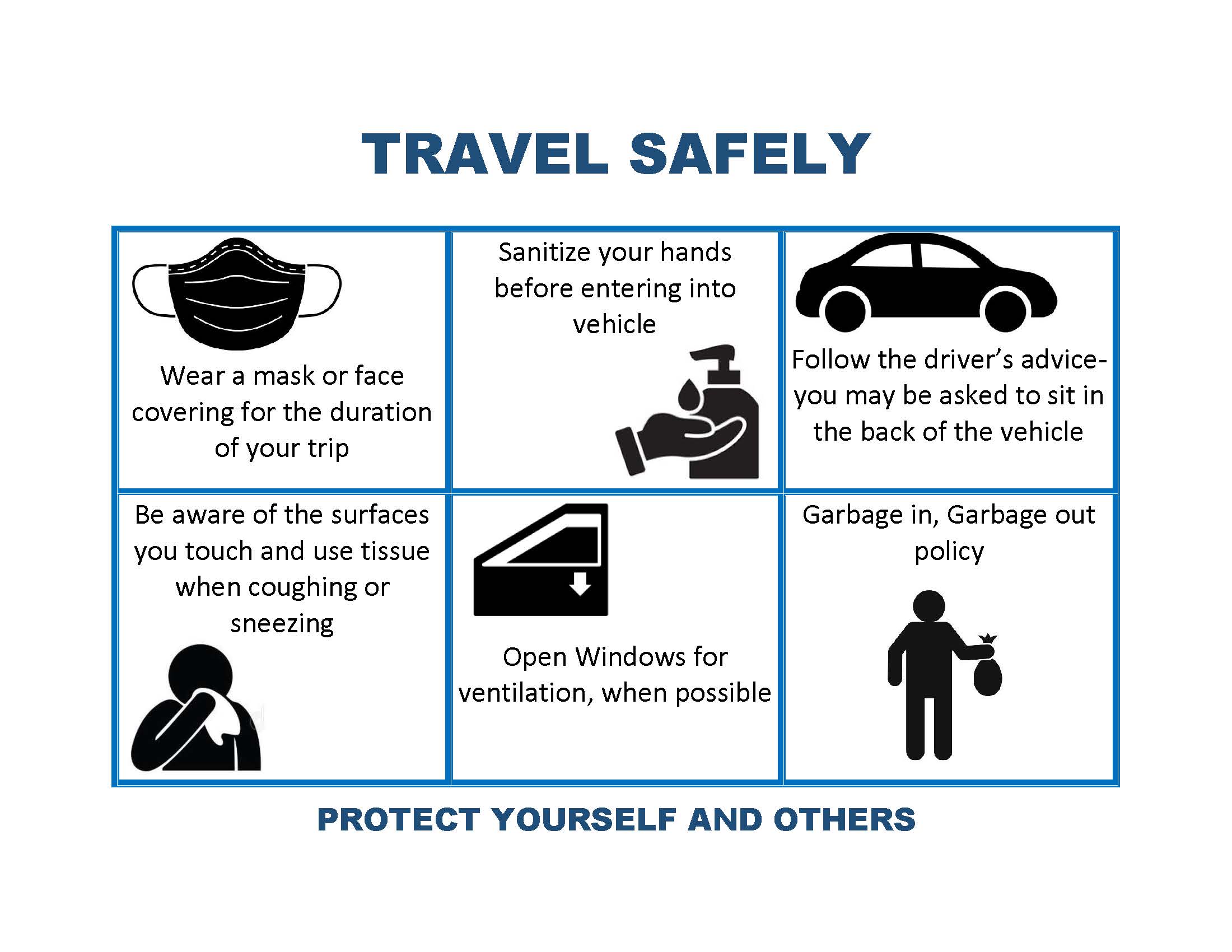 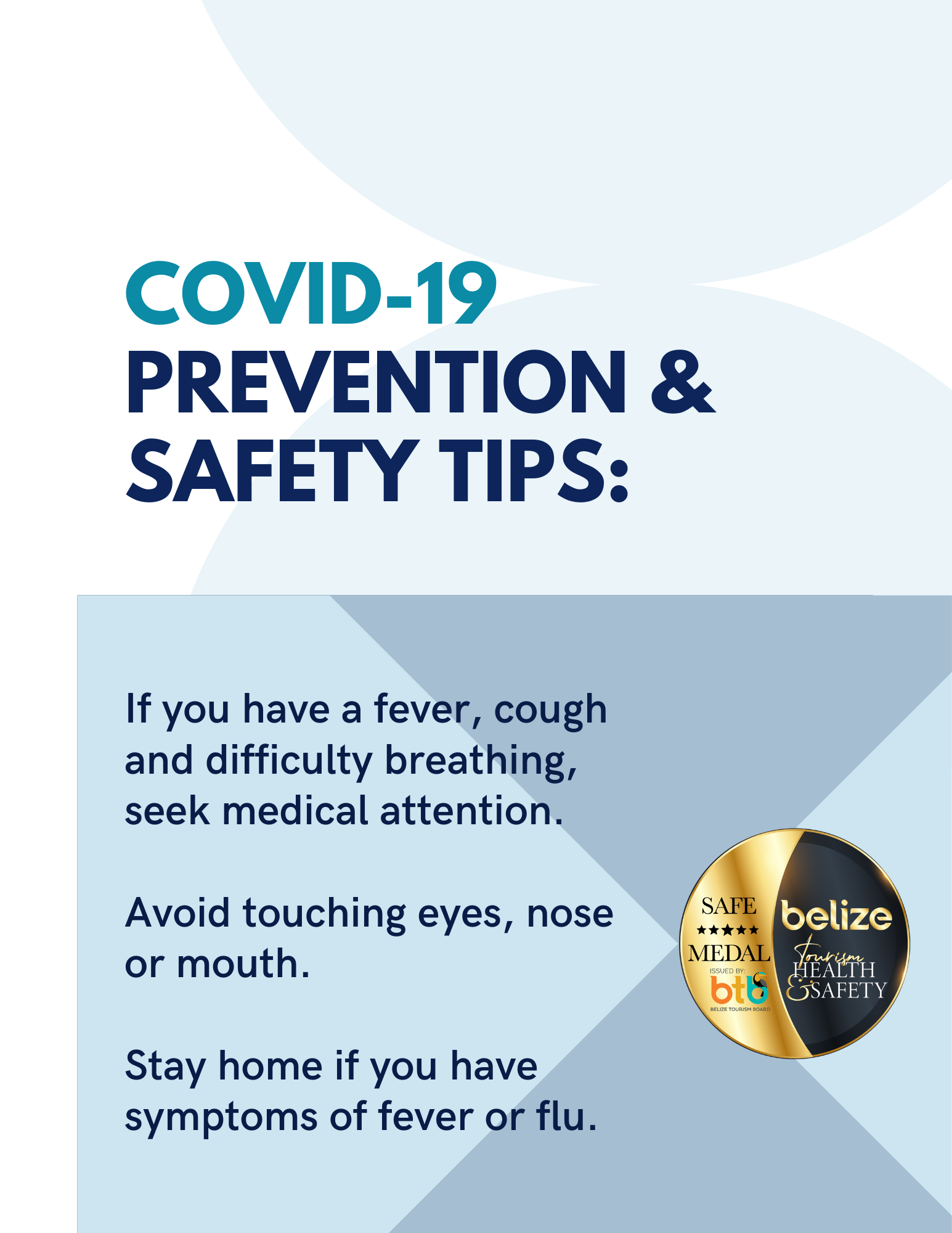 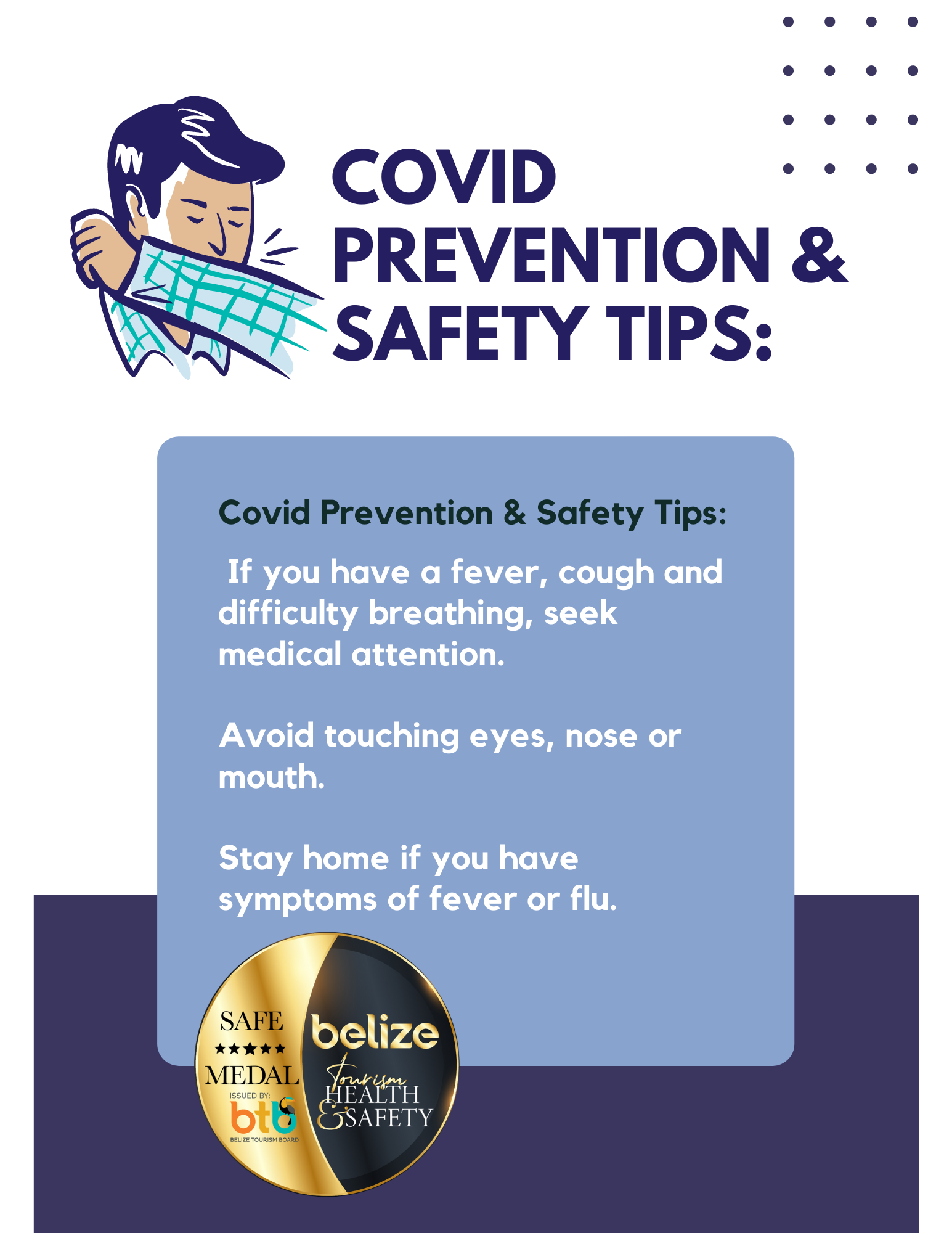 COVID-19 Symptomatic LogCOVID-19 Symptomatic LogCOVID-19 Symptomatic LogCOVID-19 Symptomatic LogCOVID-19 Symptomatic LogCOVID-19 Symptomatic LogCOVID-19 Symptomatic LogCOVID-19 Symptomatic LogDateGuest or Employee nameEmergency contact informationGender/AgeSymptoms observedPlace and time observedNames of those in contact with symptomatic individualAction takenVehicle/BusEmployeeDateTime Signature Ex- Vehicle C-1967John DoeDec 10, 20205:15pmITEMInsert list of cleaning material, equipment and PPE in stock.Name of Training Date attended Staff NamesSignature 